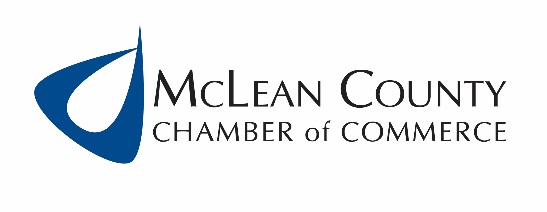 Intern Outline & ResponsibilitiesTerm: Spring SemesterDepartment: Marketing & Public RelationsIntern Coordinator: Jonathan Strupek, Marketing & Public Relations ManagerProjects:Social MediaDevelop a method of curating and organizing content every week for the Chamber’s Twitter, Facebook, and LinkedIn pages. This method should be easily transferrable for staff to use in the future.Analyze and conduct reports on trends in our engagement rates, likes/follows, and promotional opportunitiesInteract with our followers and on other pages/posts if applicableWebsite ManagementLearn how to log into the backend of the Chamber website and update information as needed such as events, calendars, photos, etc.Press ReleasesCraft press releases for upcoming Chamber-related events and other promotionsEvent AssistanceHelp in creating different types of marketing materials such as posters, social media promotions, press releases, and other opportunities as neededAttend events (if required) to assist in taking photos and videos and assist in running booths/tables as neededPhotography & VideographyTake photos and videos at Chamber events, assist in taking b-roll footage around town or at events and assisting in other opportunities as neededGraphic Design (optional)Assist in any graphic design needs such as updating event logos, crafting original marketing material and assisting in all other graphic design requestsResponsibility Examples:Submit content on Friday for the following week to be reviewed by Jonathan prior to scheduling posts; schedule content after approvalSubmit reports at the end of the week on social media page trends with thoughts/suggestions on how to improveCheck with staff at the end of every week to ensure that the website calendar for the Chamber website is accurateKeep ongoing list of projects as assigned by Jonathan with a status report at the end of every week